Korea International School　コリア国際学園中等部高等部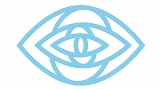 KIS カルチュラルセンター申込書※ご記入の上、Email:　oumcj@kiskorea.ed.jpへお送りください。コリア国際学園中等部高等部(Korea International School)〒567-0057大阪府茨木市豊川2丁目13番35号　TEL：072-643-4200講座名　　　　　　　　　　　　　講座　　　　　　　クラス　　　　　　　　　　　　　講座　　　　　　　クラス　　　　　　　　　　　　　講座　　　　　　　クラスふりがなお名前生年月日性別住所〒〒〒電話(固定)　　　　　　　　　　　　　(携帯)(固定)　　　　　　　　　　　　　(携帯)(固定)　　　　　　　　　　　　　(携帯)E-メールお仕事(小中高学生の方は学校名と学年を明記)(小中高学生の方は学校名と学年を明記)(小中高学生の方は学校名と学年を明記)申込日　　　　　年　　　月　　　日　　　　　年　　　月　　　日　　　　　年　　　月　　　日韓国語学習歴/K-POPダンス歴その他、ご要望、思い等があれば